Informacje o Powiatowym Centrum Pomocy Rodzinie w Brzozowie.Informacje o Powiatowym Centrum Pomocy Rodzinie w Brzozowie.Tutaj jest budynek i wejście do Powiatowego Centrum Pomocy  Rodzinie w Brzozowie, w skrócie Centrum.Centrum znajduje się na 
2 piętrze.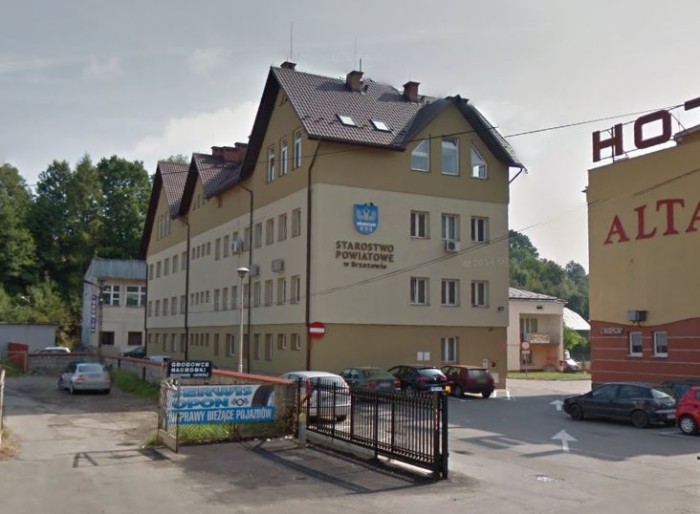 W Centrum pracuje Kierownik oraz podlegli mu pracownicy.Kierownikowi w pracy pomagają pracownicy Centrum.Czym zajmuje się Centrum ?realizuje zadania z zakresu pomocy społecznej;realizuje zadania z zakresu pieczy zastępczej;realizuje zadania z zakresu rehabilitacji społecznej osób niepełnosprawnych.Przy Centrum funkcjonuje: Powiatowy Zespół ds. Orzekania 
o Niepełnosprawności.Pokój nr 28. Tutaj załatwisz sprawy związane 
z orzeczeniem 
o niepełnosprawności.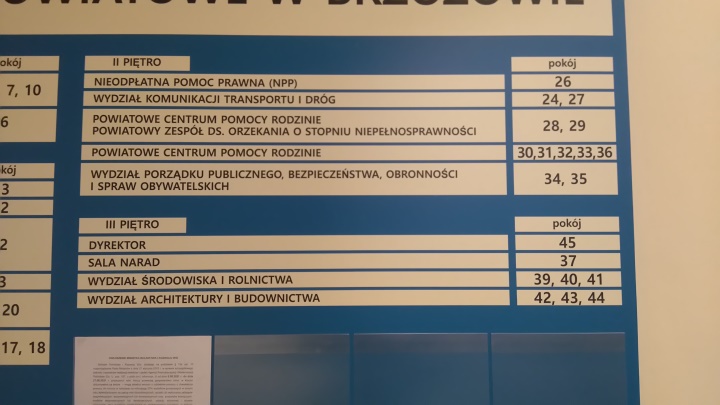 Wejście główne do budynku. Do budynku prowadzi chodnik który posiada parking i wyznaczone na nim miejsce dla osób niepełnosprawnych.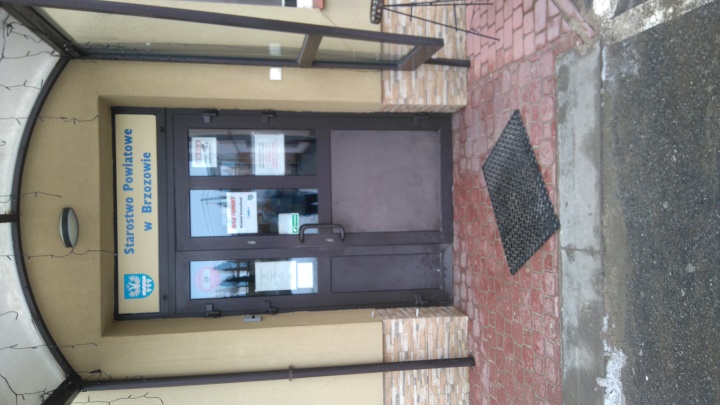 W budynku jest winda. 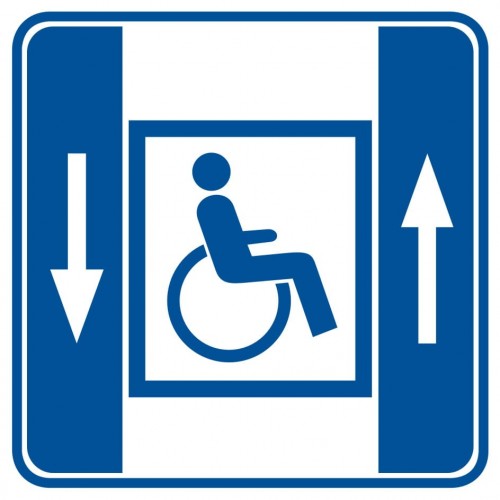 
Budynek jest częściowo  przystosowany 
dla osób niepełnosprawnych.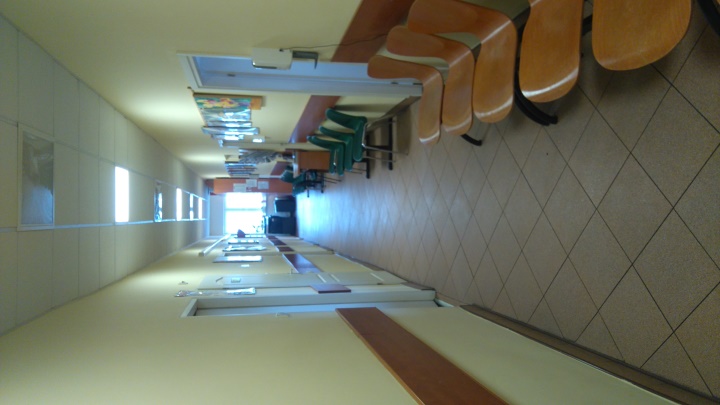 W budynku na 2 parterze znajduje się toaleta przystosowana dla osób niepełnosprawnych.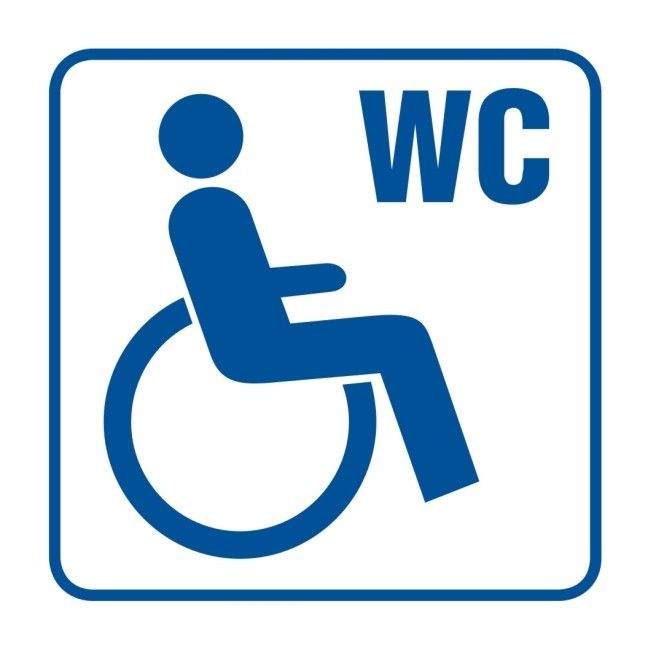 Żeby załatwić sprawy w Centrum, osoby ze szczególnymi potrzebami mogą:Żeby załatwić sprawy w Centrum, osoby ze szczególnymi potrzebami mogą:Napisać pismo i wysłać je na adres: Powiatowe Centrum Pomocy Rodzinie w Brzozowie, ul. 3 Maja 51, 
36-200 Brzozów.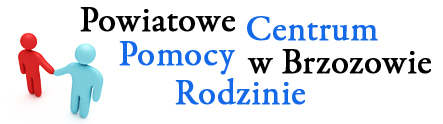 Przynieść pismo do pokoju 31. Jak trafić do pokoju 31?Wchodzisz wejściem głównym. Wychodzisz na 2 piętro. 
(lub korzystasz z windy) Musisz przejść prosto przez korytarz, następnie kiedy spojrzysz w lewo zobaczysz drzwi z numerem 31.Napisać pismo i wysłać je za pomocą platformy e-PUAP: www.epuap.gov.pl.ePUAP to skrót nazwy Elektroniczna Platforma Usług Administracji Publicznej. Do tego sposobu trzeba posiadać dostęp do internetu i swoje konto na platformie ePUAP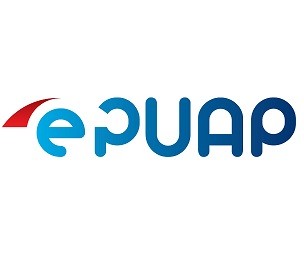 Napisać wiadomość i wysłać ją na adres e-mailowy: pcpr@powiatbrzozow.pl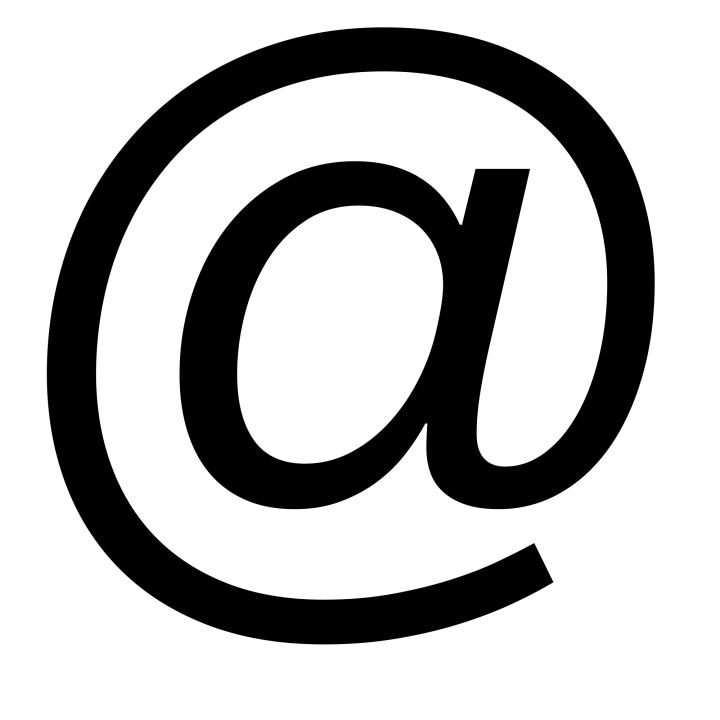 Wysłać faks pod numer 13 43 420 45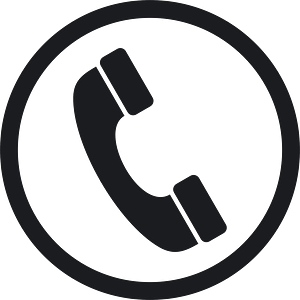 Zadzwonić pod numer: 13 43 420 45Przyjść do Centrum i spotkać się z pracownikiem w godzinach pracy Centrum. Centrum czynne jest od poniedziałku do piątku 
w godzinach: 
od 7.30 do 15.30.Wszystkie informacje o Centrum można znaleźć na stronie internetowej: http://www.pcprbrzozow.pl/